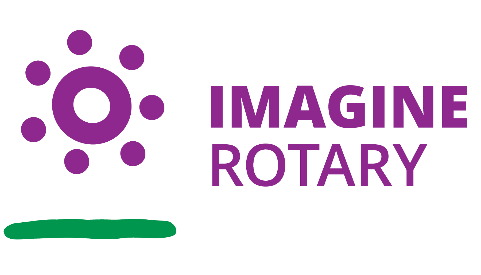 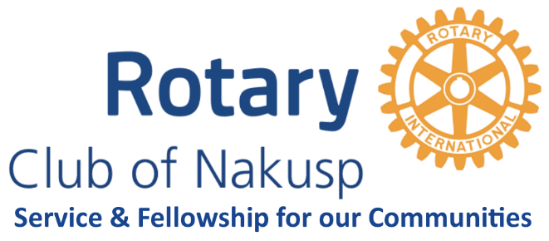 September 27th 2022Rotary Club of Nakusp				Regular Meeting MinutesPresent:	Sara Collinson, Andi Gabb, Mayumi van der Pol, Kees van der Pol, Dan Nicholson, Lori Mackenzie, Stu Jones, Destiny Froom, Graham Froom, Tania QuigleyRegrets:	Jim PozdnikoffGuests:	David Savage, via ZoomCall to order at 6:07 pm 			Thanks to Lori for this week’s meal!!Four-Way Test – Lori		Badges ordered, pins ordered, 4-Way Test Cards ordered		Kees made membership cards for every memberDisabilities in the Workplace Event Thursday October 20 (4 pm to 6 pm)		Recognizing some employers		Burgers only (Tania to arrange for food purchase through HALS)		Setup time from 2 pm.Area Highway Cleanup – Mayumi	Our Club and two Nelson Clubs on October 15th	Meet at the parking lot across from the beach	Drivers deliver others to Brouse Loop area	Need grabbers or pointy sticksWine Fest – Andi	Lodge is undergoing renovations	Andi’s recommendation is to leave it until spring of 2024.	Motion:  M/S/C delay winefest until spring 2024All- Candidates Forum – Kees	6:30 doors open	Forum is from 7 pm to 9 pm	Kees is moderator, Destiny is timer.	Need other Rotarians to greet and to help out.Guest Speaker – David Savage (Cranbrook Sunrise Club)Topic: Green Team / Dist 5080 Environmental Sustainability Rotary Action Group		Climate change is here…beyond fault now...it is now how do we adapt	All groups want to focus on environmental sustainability	Need to engage the younger leaders	Our Nakusp’s Oliver Leeson said “This is the first time that I have a voice!”	Key focus is on clubs and the district	7-Step Assessment process to pick the project that is most important	District is going to do a carbon challenge to reduce our carbon footprint	20% to 50% of all food is wasted.  Need to grow and buy local produce	“Where does food come from?”  and “What do you do with what is left?”	Local Development Board urging local produce to reduce transport costs	Meat-based to plant-based diets, to reduce greenhouse gasesGretzky – “The reason I am successful is because I go to where the puck will be, and not to where it is now.”Ten calories of energy to get one calorie of food to the table.	Airplanes causing cloudy atmosphere, which affects our local cropsBeeCee Beemers will not require our services next year.  They need to focus on their own membership rather than the 200 guests that show up every year.  We can do a concession if there are at least 100 people.District Assembly, November 5, in Spokane Valley, WA – Mayumi		Open to all Rotarians50-50 draw – Jim  – No draw tonightOctober 11 Speaker is Sheila Hart on Diversity, Equity, and InclusionAdjournment at 7:27 pm									Kees van der Pol									 Secretary